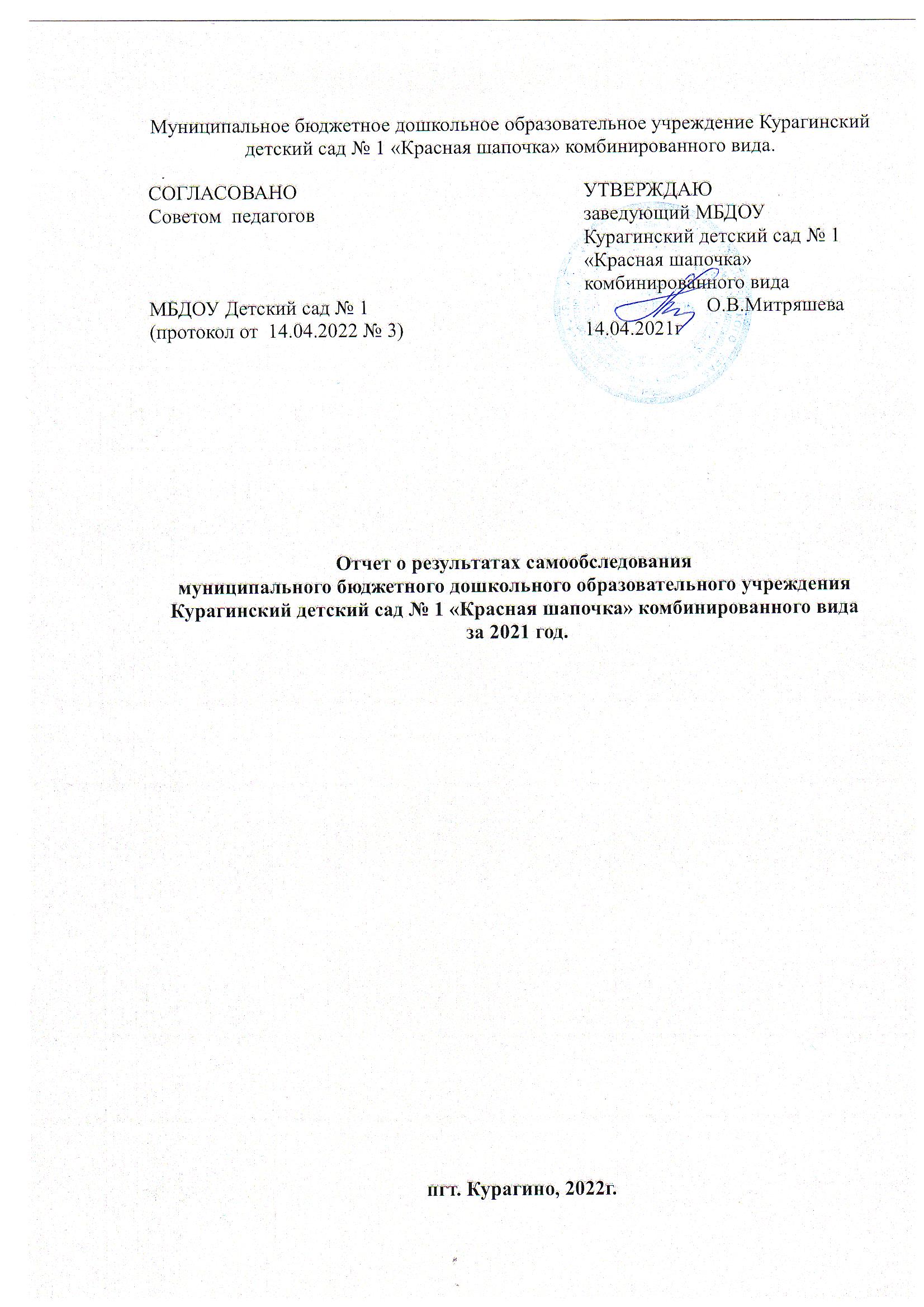 СодержаниеI. Аналитическая часть1.  Общие сведения об образовательной организации.2.  Система управления организацией.3.  Образовательная деятельность4.  Внутренняя система оценки качества образования.5.  Кадровое обеспечение.6. Учебно-методическое и библиотечно-информационное обеспечение7.  Материально-техническая базаОбщий вывод по разделуII часть. Результаты анализа показателей деятельности МБДОУ Курагинский детский сад № 1 «Красная шапочка»Общий вывод по разделуАналитическая частьI. Общие сведения об образовательной организации	Муниципальное бюджетное дошкольное образовательное учреждениеКурагинский детский сад № 1 «Красная шапочка» комбинированного вида (далее– МБДОУ) расположено в центре поселка Курагино. Здание детского сада построено по типовому проекту. Проектная наполняемость на 140 мест. Общая площадь здания 1068,2 кв. мЦель деятельности МБДОУ – создание благоприятных условий для полноценного проживания ребенком дошкольного детства, формирование основ базовой культуры личности, всестороннее развитие психических и физических качеств в соответствии с возрастными и индивидуальными особенностями, подготовка к жизни в современном обществе, к обучению в школе, обеспечение безопасности жизнедеятельности дошкольника.	Режим работы МБДОУ.Рабочая неделя – пятидневная, кроме выходных и праздничных дней.Длительность пребывания детей в группах – 10,5 часов. Режим работы групп – с 7:00 до 17:30.II. Система управления организацииУправление Детским садом осуществляется в соответствии с действующим законодательством и уставом Детского сада.Управление Детским садом строится на принципах единоначалия и коллегиальности. Коллегиальными органами управления являются: совет педагогов; Собрание трудовогоколлектива; Родительский комитет. совет, педагогический совет, общее собрание работников. Единоличным исполнительным органом является руководитель – заведующий.Органы управления, действующие в детском садуСтруктура и система управления соответствуют специфике деятельности детского сада.III. Оценка образовательной деятельности	Образовательная деятельность в МБДОУ организована в соответствии снормативно-правовой базой:- Федеральным законом от 29.12.2012 № 273-ФЗ «Об образовании в Российской Федерации»; Федеральный закон от 31.07.2020 № 304-ФЗ "О внесении изменений в Федеральный закон "Об образовании в Российской Федерации";- ФГОС дошкольного образования, утвержденным Приказом Министерства образования и науки Российской Федерации № 1155 от 17.10.2013г. «Об утверждении Федерального государственного образовательного стандартадошкольного образования»;- СанПиН 34/2.4.3598-20 «Санитарно-эпидемиологические требования к организациям воспитания и обучения, оздоровления детей и молодёжи», а с 01.03.2021 — дополнительно с требованиями СанПиН 1.2.3685-21 «Гигиенические нормативы и требования к обеспечению безопасности и (или) безвредности для человека факторов среды обитания».;- Порядком организации образовательной деятельности, утвержденным приказом Министерства образования и науки РФ от30.08.2013 № 1014;- Конвенцией ООН о правах ребѐнка, Федеральным законом «Об основныхгарантиях прав ребѐнка Российской Федерации» от 24.07.1998г. № 124-ФЗ;- Письмом Министерства образования и науки РФ от 21.10.2010 г. 03-248 «Оразработке Основной общеобразовательной программы дошкольного образования»;- Постановлением Правительства РФ от 5 августа 2013 г. № 662 «Об осуществлении мониторинга системы образования»;- Действующими нормативно правовыми документами в сфере образования;- Распорядительными документами Учредителя;- Уставом и локальными актами МБДОУ.Образовательная деятельность ведется на основании утвержденной основной образовательной программы дошкольного образования (далее ООП), которая составлена в соответствии с ФГОС дошкольного образования, с учетом образовательной программы дошкольного образования «От рождения до школы», санитарно-эпидемиологическими правилами и нормативами, с учетом недельной нагрузки.Детский сад в 2021 году посещали 128 воспитанников в возрасте от 2 до 7 лет. В детском саду сформировано 6 групп, из них 3 группы общеразвивающей направленности и 3 группы компенсирующей  направленности:1 младшая группа (2-3 года) -23 воспитанника;2 младшая группа (3-4 года) -23 воспитанника;средняя группа (4-5 лет) -22 воспитанника;старшая компенсирующая группа (5-6 лет) –24 воспитанника;подготовительная компенсирующая группа (6-7 лет) –15 воспитанников;подготовительная компенсирующая группа -(6-7 лет) -21 воспитанник.В 2021 году в ДОУ для освоения основной образовательной программы дошкольного образования в условиях самоизоляции было предусмотрено проведение занятий в двух форматах — онлайн и предоставление записи занятий на имеющихся ресурсах (облачные сервисы Яндекс, Mail, Google, YouTube). Право выбора предоставлялось родителям (законным представителям) исходя из имеющихся условий для участия их детей в занятиях на основании заявления.Для качественной организации родителями привычного режима для детей специалистами детского сада систематически проводились консультации, оказывалась методическая помощь и по возможности техническая. Данные мониторинга посещения онлайн-занятий и количества просмотров занятий в записи по всем образовательным областям свидетельствует о достаточной вовлеченности и понимании родителями ответственности за качество образования своих детей.В течение учебного года коллектив педагогов работал  по выполнению ООПДО ДОУ по всем направлениям  и по реализации предыдущих линий развития. Социально - коммуникативное направление развития детей представлено содержанием психолого-педагогической работы с воспитанниками по взаимодействию со сверстниками и взрослыми и усвоение норм и ценностей в обществе через игровую деятельность, формирование позитивных установок к различным видам труда, формирование основ безопасности.Результаты самоанализов (диагностики) по освоению воспитанниками необходимых представлений и умений, контрольная деятельность в течение года, показывают, что качество условий для реализации ООПДО ДОУ в этих разделах созданы (методические формы, методы, приемы работы с детьми, работа с родителями, условия РППС):- по игровой деятельности на высоком уровне в группах в подготовительной «Радуга» и «Лесовички», 2 младшей «Капельки», первой младшей «Бабочки»; на допустимом уровне в группах средней «Ромашки» старшей «Солнышко»;- для развития у воспитанников представлений о труде взрослых на высоком уровне в группах 2 младшей «Капельки», «Радуга» и «Лесовички»; старшей «Солнышко»,  на достаточном уровне в группа первой младшей «Бабочки», средней «Ромашки».Воспитатели со младшей по подготовительную группы  провели в феврале  и декабре 2021г. акцию по безопасности дорожного движения «Безопасная дорога», а также приняли участие в районном конкурсе  «На лучший рисунок, аппликация, лучшую поделку», (заняли 1,2,3 места по всем номинациям), заместитель заведующего по ВОР и воспитатели подготовительной компенсирующей группы «Радуга» приняли участие в районном конкурсе на «Лучший уголок по ПДД», заняли 3 место и ценный приз. 	II.Познавательное направление развития детей представлено содержанием психолого-педагогической работы по освоению воспитанниками следующих разделов: представления об объектах окружающего мира, ФЭМП, представления о стране, мире, природе.Результаты самоанализа (диагностики) по освоению воспитанниками необходимых представлений и умений, контрольная деятельность в течение года, показывают, что качество условий для реализации ООПДО ДОУ в этих разделах созданы:представлений по экологическому развитию детей и реализации задач и содержания регионального компонента на высоком уровне созданы в группах подготовительных «Радуга», «Лесовички», 2 младшей «Капельки», старших «Солнышко»; на достаточном уровне в группе 1 младшей «Бабочки» и  средней «Ромашки»;по ФЭМП на высоком уровне в группах подготовительных «Радуга», « Лесовички» и средней «Ромашки», старшей «Солнышко»; на достаточном уровне в группе 1 младшей «Бабочки» и 2 младшей «Капельки»;представления о ближайшем окружении, комфорте, стране на высоком уровне в группах подготовительных «Радуга», «Лесовички», старшей «Солнышко» и средней «Ромашки»; на достаточном уровне в группе 1 младшей «Бабочки» и 2 младшей «Капельки»»	III. Речевое направление развития детей представлено содержанием психолого-педагогической работы по освоению воспитанниками следующих разделов: развитие речи детей, ознакомление с художественной литературой.Результаты самоанализа (диагностики) по освоению воспитанниками необходимых представлений и умений, контрольная деятельность в течение года, показывают, что качество условий для реализации ООПДО ДОУ в этих разделах созданы на высоком уровне в группах подготовительной «Капельки», старших «Радуга», «Лесовички»»; на достаточном уровне в группе 1 младшей «Бабочки», средней «Солнышко» и 2 младшей «Ромашки»;На достаточном уровне созданы педагогами условия для решения задач по развитию речи детей: составление разных видов рассказов; использование в речи сложных предложений, прямой и косвенной речи, синонимов, образных слов; владение речью объяснением, доказательством; звукопроизношение; владение силой голоса, темпом, выразительностью речи, обучение грамоте. На высоком уровне в группе «Капельки», старших «Радуга», «Лесовички» созданы педагогами условия для решения задач по ознакомлению с художественной литературой: представления у детей о жанрах художественного творчества, навыки выразительного чтения стихотворений; в группах подготовительной «Капельки», старших «Радуга», « Лесовички»; условия созданы на достаточном уровне в 1 младшей группе  «Бабочки», средней «Солнышко» и 2 младшей «Ромашки».В течение 2021года в ДОУ были проведены  в ноябре очно и онлайн конкурсы на лучших чтецов стихотворений: «Ко Дню Матери», все дети с желанием выразительно читали стихи известных детских писателей (большая заслуга в этом педагогов и родителей).Уровень развития психических свойств у воспитанников ОВЗВ сентябре 2021 года 19 воспитанников старшей группы «Солнышко» прошли обследование ТПМПК, из них 1 ребенок по результатам заключений ТПМПК имеет (РАС с умеренной умственной отсталостью -   (статус   ребенок   -   инвалид),   разработан   индивидуальный образовательный маршрут согласно адаптированной программе, остальные 18 воспитанников согласно результатам ТПМПК имеют диагноз тяжелое нарушение речи (ТНР); дети подготовительной группы «Лесовички» и «Радуга», (26-детей с диагнозом ТНР, 2 ребёнка с диагнозом ЗПР), по результатам заключений ТПМПК все 28 детей вошли в подготовительные компенсирующие группы. Всем детям компенсирующих групп, имеющим рекомендации ТПМПК разработаны индивидуальные образовательные маршруты и адаптированные образовательные программы. Всего детей с ОВЗ – 47 человек (из них 1 ребёнок- инвалид).Усвоение адаптированной образовательной программы в  компенсирующих группах за 2021 год.Динамика образовательных достижений воспитанников(по результатам  внутреннего и внешнего контроля):Учителя–логопеда, учителя-дефектолога  Решетниковой Л.С.  за 1 год старшая компенсирующая группа «Солнышко».Высокий уровень усвоения ИОП -51,7%, средний – 33,1%, низкий- 9,7%.Учителя–логопеда  Афониной О.И.  за 2021-2022 учебный год  подготовительные компенсирующие  группы «Радуга» и «Лесовички».Средний показатель двух групп:                                                                                                                                высокий уровень усвоения программы -72%, средний – 25,2%, низкий- 3,6%. Дефектологическая работаНа основании заключении ТПМПК на занятия с учителем-дефектологом Решетниковой Л.С. были зачислены 3 детей и 1 ребенок-инвалид, 1 ребенок не посещал группу в течение учебного года, а с остальными детьми 2 человека велась еженедельная коррекционно-развивающая деятельность. Из 6 человек, посещающих группу: 3человек имеют заключение ЗПР и 1 человек – РАС.течение 2021 года проводилась коррекционно-развивающая работа по коррекции имеющихся недостатков развития учебно-познавательной деятельности учащихся по направлениям:- формирование коммуникативной компетенции;- совершенствование зрительного восприятия, памяти и внимания; - развитие мелкой моторики, графомоторных навыков; - формирование словесно-логического мышления;- формирование пространственно-временных представлений; - формирование математического анализа и синтеза.На занятиях широко использовался наглядный материал, игры, различные упражнения для того, чтобы повысить интерес детей к учебной деятельности. В работе использовались такие принципы, как принцип научности, системности, доступности, принцип наглядности и, конечно же, индивидуализации обучения.результате коррекционно-развивающего обучения на конец 2021 учебного года имеются следующие результаты (стойкую положительную динамику развития 4 человек и незначительную динамику развития 2 человека):Исходя из результатов диагностики можно сделать вывод о том, что индивидуальные занятия приносят свои результаты в учебно-воспитательномпроцессе.  Учащиеся	нуждаются	в	индивидуальной	работе	с учителем-дефектологом. Коррекционные занятия – необходимый шанс, который предоставляется детям для того, чтобы наладить взаимодействие с окружающим миром.IV. Художественно-эстетическое направление развития детей представлено содержанием психолого-педагогической работы по музыкальной деятельности, изобразительной деятельности, по конструктивной деятельности и по театрализованной деятельности.Результаты самоанализа (диагностики) по освоению воспитанниками необходимых представлений и умений, контрольная деятельность в течение года, показывают, что качество условий для реализации ООПДО ДОУ в этих разделах созданы:-	по изобразительной деятельности на высоком уровне в группах подготовительной «Радуга», «Лесовички», 2 младшей «Капельки», старшей «Солнышко»; условия созданы на достаточном уровне в 1 младшей группе  «Бабочки», средней «Ромашки» ;по конструктивно - модельной деятельности на высоком группах подготовительной «Радуга», «Лесовички», 2 младшей «Капельки», старшей «Солнышко»,; условия созданы на достаточном уровне в 1 младшей группе  «Бабочки», средней «Ромашки»; -	по музыкальной и  театрализованной деятельности на высоком уровне в группах подготовительных «Радуга», «Лесовички», в 1 младшей группе  «Бабочки» и 2 младшей «Капельки», средней «Ромашки»; условия созданы на достаточном уровне старшей «Солнышко»;Педагогами созданы условия для решения задач в изобразительной деятельности детей: самостоятельное использование средств выразительности; композиционное построение сюжета в работе; передача движений человека и животных; декоративное рисование и аппликация, творчество при создании работы; технические навыки по аппликации.23.01.2021г. музыкальный руководитель представила среднесрочный твоческий проект «Играем в театр» - итог в каждой возрастной группе имеется необходимое для самостоятельной игровой деятельности костюмы и виды настольного, пальчикового театра, обновление прошло во всех группах ДОУ. В марте 2021г. была проведена комплексно-тематическая «Неделя театра», и педагоги совместно с воспитанниками и педагоги  готовились к ежегодному выступлению на тему «Мамины помощники», выступили в мае 2021года во Всероссийском онлайн конкурсе «Песни военных лет»- Бутина Милана, Анна.Физическое направление развития детей представлено содержанием психолого-педагогической работы с воспитанниками по физической культуре и по формированию у них представлений о ЗОЖ. Проведены измерения (рост, вес) антропометрических данных медицинским работником МБДОУ. По результатам измерения антропометрических данных всех детей, посещающих ДОУ, сделаны выводы: имеющих недостающий вес (дефицит) в соответствии с возрастом и физиологическими данными – 0 детей, избыточный вес – 2 ребенка; рост детей зафиксирован по норме.С апреля 2020 года МБДОУ Курагинский детский сад «Красная шапочка» в период пандемии Covid – 19, осуществляется контроль за здоровьем и физическим развитием воспитанников, как старшей медицинской сестрой, так и узкими специалистами КГБУЗ «Курагинская РБ»   пгт. Курагино. Дети прививаются по календарному плану прививок, ведется контроль за проведением закаливающих процедур, оздоровительным бегом и гимнастикой после сна, солнечными ваннами, физкультурными занятиями, соответствием климатическим условиям одежды детей.	В первом полугодии  учебного года работа была направлена на проведение санитарно-гигиенических мероприятий, снижение заболеваемости и укрепление здоровья детей. 	За  летний период посещаемость в среднем составила 65 детей. В мероприятиях по оздоровлению в основном использовались природные факторы (солнце, воздух и вода) и  элементы закаливания в повседневной жизни: умывание прохладной водой, полоскание зева прохладной водой, широкая  аэрация помещений, правильно организованная прогулка в 1 и во2-ю половину дня.С целью повышения защитных сил организма дети  ежедневно получали, соки, свежие фрукты, молочный йогурт,  поливитамины «Ревит» и С-витаминизированные напитки.Распределение по группам здоровьяИз полученных данных видно, что здоровые дети, с 1 группой здоровья, составляют 65 % от количества воспитанников. Остальные дети имеют те или иные отклонения в состоянии здоровья. Анализ острой заболеваемости.Учет данных об острой заболеваемости ведется старшей медсестрой и оформляется в соответствующем журнале. Данные отражают количество заболеваний, зарегистрированных непосредственно участковым врачом поликлиники. Справка с точным указанием диагноза заболевания попадает в медицинский кабинет ДОУ и заносится в соответствующий учетный журнал «Журнал соматической заболеваемости».Иммунопрофилактическая работа проводится по Национальному календарю профилактических прививок и календарю по эпидемиологическим показаниям.В октябре  проведена вакцинация против гриппа среди сотрудников детского сада. Процент  привитых составил  100% . От Covid -19 привито 75% работников, 25% переболели или имеют медотвод.В конце года подведены итоги  по  посещаемости и заболеваемости детей за  первое полугодие.                                         Таблица посещаемости и заболеваемости  Чтобы не допустить распространения коронавирусной инфекции, администрация Детского сада в 2021 году продолжила соблюдать ограничительные и профилактические меры в соответствии с СП 3.1/2.4.3598-20:ежедневный усиленный фильтр воспитанников и работников — термометрию с помощью бесконтактных термометров и опрос на наличие признаков инфекционных заболеваний. Лица с признаками инфекционных заболеваний изолируются, а Детский сад уведомляет территориальный орган Роспотребнадзора;еженедельную генеральную уборку с применением дезинфицирующих средств, разведенных в концентрациях по вирусному режиму;ежедневную влажную уборку с обработкой всех контактных поверхностей, игрушек и оборудования дезинфицирующими средствами;дезинфекцию посуды, столовых приборов после каждого использования;использование бактерицидных установок в групповых комнатах;частое проветривание групповых комнат в отсутствие воспитанников;проведение всех занятий в помещениях групповой ячейки или на открытом воздухе отдельно от других групп;требование о заключении врача об отсутствии медицинских противопоказаний для пребывания в детском саду ребенка, который переболел или контактировал с больным COVID-19.Вывод: В МБДОУ созданы благоприятные условия для охраны и укрепления здоровья детей. Системный подход к организации физкультурно-оздоровительных, профилактических мероприятий способствует эффективному укреплению и сохранению здоровья воспитанников, даёт позитивную динамику оздоровления детского организма.В следующем году необходимо продолжить работу по укреплению здоровья детей, формирования устойчивого иммунитета и основными направлениями дальнейшей работы будут являться: укрепление здоровья детей, внедрение в практику наиболее эффективных форм оздоровления дошкольников, осуществление работы среди родителей и работников в данном направлении; внедрение оздоровительных процедур во всех возрастных группах; контроль за питанием воспитанников.Оценка организации учебного процесса (воспитательно-образовательного процесса)В основе образовательного процесса в Детском саду лежит взаимодействие педагогических работников, администрации и родителей. Основными участниками образовательного процесса являются дети, родители, педагоги.Основные форма организации образовательного процесса:совместная деятельность педагогического работника и воспитанников в рамках организованной образовательной деятельности по освоению основной общеобразовательной программы;самостоятельная деятельность воспитанников под наблюдением педагогического работника.Занятия в рамках образовательной деятельности ведутся по подгруппам. Продолжительность занятий соответствует СанПиН 1.2.3685-21 и составляет:в группах с детьми от 1,5 до 3 лет — до 10 мин;в группах с детьми от 3 до 4 лет — до 15 мин;в группах с детьми от 4 до 5 лет — до 20 мин;в группах с детьми от 5 до 6 лет — до 25 мин;в группах с детьми от 6 до 7 лет — до 30 мин.Между занятиями в рамках образовательной деятельности предусмотрены перерывы продолжительностью не менее 10 минут.Основной формой занятия является игра. Образовательная деятельность с детьми строится с учётом индивидуальных особенностей детей и их способностей. Выявление и развитие способностей воспитанников осуществляется в любых формах образовательного процесса.Данные  мониторинга освоения образовательной программы показывают о результативности образовательной деятельности в детском саду, используются исключительно для коррекции образовательного процесса, Результаты развития интегративных качеств и освоения образовательной программы на конец 2021года.Результаты педагогического анализа показывают преобладание детей с высоким и средним уровнями развития при прогрессирующей динамике на конец учебного года, что говорит о результативности образовательной деятельности в Детском саду.В 2021 году в период самоизоляции, введенной в качестве ограничительного мероприятия, занятия с детьми воспитатели вели дистанционно через Skype, Zoom, WhatsApp, социальные сети. Подключали к работе родителей. Чтобы они могли участвовать в обучении и воспитании, организовывали для них консультации, помогали с литературой, совместно решали технические проблемы.Психолого-педагогическая работаКоррекция познавательной, эмоционально-волевой и личностной сферы у детей проводилась педагогом-психологом Емельской Н.Ю. По результатам диагностики были сформированы группы детей, нуждающихся в развивающих занятиях. С детьми велась индивидуальная работа. Всего коррекционно-развивающих занятий было проведено 218. Детей, охваченных данной задачей – 47, из них 5-6 летнего возраста – 19 человек, 6-7 лет – 28 человек.Максимальное внимание уделялось детям подготовительных, старшей групп, в связи с тем, что в них обучаются дети с ОВЗ. Также велась индивидуальная работа с ребёнком-инвалидом из старшей группы «Солнышко» в соответствии с ИОП, согласно рекомендации районной ТПМПК, а так же  работа с детьми с низким уровнем адаптации к ДОУ из младших групп.Динамика развития воспитанниковПо результатам итоговой диагностики можно сделать вывод, что положительная динамика в развитии прослеживается у 84% детей. 2 ребенка с незначительной динамикой имеют системные и тотальные трудности развития, инвалидность.течение года педагогом-психологом ДОУ проводилась психолого-педагогическая работа со всеми воспитанниками. Основной целью работы стало создание и поддержание благоприятных условий в группах ДОУ для оптимального всестороннего развития детей с учётом индивидуальных физических и психоэмоциональных особенностей каждого ребёнка.Решались следующие задачи:психологическая диагностика индивидуальных особенностей детей;психологическая адаптация детей в условиях детского сада;оказание родителям и членам их семей специализированной адресной психолого-педагогической помощи в преодолении трудностей поведения детей;консультирование и просвещение родителей воспитанников;консультирование и просвещение педагогов  ДОУ;определение уровня готовности воспитанников подготовительных групп к школьному обучению;взаимодействие с педагогами и другими специалистами ДОУ по осуществлению психолого-педагогического сопровождения детей с ОВЗ.Приоритетом работы являлась коррекционно-развивающая работа с детьми, имеющими нарушения речи, с низким уровнем познавательной и эмоционально-волевой сферы.Интерпретационный (аналитический) этап: за (декабрь месяц) 2021-2022 учебный год педагога – психолога с воспитанниками подготовительных компенсирующих групп: «Радуга», «Лесовички».Количественный анализ, баллы начисляют за выбор школ группы «А» максимальный суммарный балл (СБ) баллов. Качественный  анализ, В соответствии с количеством полученных баллов, делают вывод  об уровне (этапе) становления «Внутренней позиции школьника» (ВПШ) на седьмом году жизни ребёнка (по Т.А. Нежновой):I этап-(0-1 балл) Ребенок ориентирован лишь на внешнюю формальную сторону школьной действительности . Это позиция ещё «дошкольная» (ребёнок хочет пойти в школу, но при этом стремится сохранить дошкольный образ жизни)  2 этап- (2-3 балла) Ребенок выделяет в первую очередь социальные, а не собственно учебные аспекты этой действительности. 3 этап- (4-5 баллов ) «ВПШ» полностью сформирована и характеризуется сочитанием ориентации на социальные и собственно учебные аспекты школьной жизни.Выявление уровня сформированности внутренней позиции школьника, принятия 6-7 летним ребёнком возрастного статуса. Согласно анализу в подготовительной компенсирующей группе «Лесовички» - у 53% детей полностью сформирована внутренняя позиция школьника (ВПШ), в подготовительной компенсирующей группе «Радуга» у 34% детей сформирована (ВПШ).Вывод: Качество подготовки обучающихся, соответствует предъявляемым требованиям. Образовательная программа дошкольного образования ДОУ и Образовательная программа дошкольного образования, адаптированная для воспитанников с ограниченными возможностями (тяжелыми нарушениями речи, задержкой психического развития, расстройством аутистического спектра), индивидуальные маршруты для детей-инвалидов, реализуется в полном объеме. Система педагогического мониторинга, используемая в ДОУ, в полной мере удовлетворяет целям и задачам педагогической диагностики развития воспитанников ДОУ, соответствует ФГОС ДО.                                    Воспитательная работаС 01.09.2021 Детский сад реализует рабочую программу воспитания и календарный план воспитательной работы, которые являются частью основной образовательной программы дошкольного образования.За 4 месяца реализации программы воспитания родители выражают удовлетворенность воспитательным процессом в Детском саду, что отразилось на результатах анкетирования, проведенного 20.12.2021. Вместе с тем, родители высказали пожелания по введению мероприятий в календарный план воспитательной работы Детского сада, например — проводить осенние и зимние спортивные мероприятия на открытом воздухе совместно с родителями. Предложения родителей будут рассмотрены и при наличии возможностей детского сада включены в календарный план воспитательной работы школы на второе полугодие 2022 года.	Чтобы выбрать стратегию воспитательной работы, в 2020 году проводился анализ состава семей воспитанников.	Социальный паспорт семей воспитанников С целью создания единого образовательного пространства развития ребенка в семье и ДОУ разработана технология работы с родителями, которая включает в себя:1. Адаптационный период: знакомство с ДОУ (договор, экскурсия на сайте ДОУ http://доу1.рф/, знакомство с программой).2. Выявление потребностей, интересов и возможностей семьи. Разработка системы мероприятий и подбор дифференцированных форм работы.3.  Реализация общих мероприятий: совместные праздники, родительские собрания, обустройство участков и помещений детского сада.4. Дифференцированная работа с семьями с учетом проблемного поля семьи: посещение ребенка на дому, почтовый ящик «Поговорим о наших детях», буклеты с оперативной информацией, консультации, беседыВысшее образование имеют – 36% родителей, средне - специальное – 54%, среднее – 10%.Таким образом, можно говорить о тенденциях в развитии современной семьи,  повысился образовательный уровень семей.Характеристика семей по составуХарактеристика семей по количеству детейВоспитательная работа строится с учетом индивидуальных особенностей детей, с использованием разнообразных форм и методов, в тесной взаимосвязи воспитателей, специалистов и родителей. Детям из неполных семей  уделяется большее внимание со стороны педагога-психолога в первые месяцы после зачисления в детский сад (адаптационный период), в течение года проводились консультации «Школы успешных родителей» всем  нуждающимся 1 раз в неделю.  В 2021 году в рамках углубленного изучения образовательной программы специалисты работали над проектами  по направлениям: «Физическое развитие», «Художественно-эстетическое развитие» – изобразительная деятельность, музыкальная деятельность, «Познавательное развитие», «Коррекция речевых нарушений». Реализация данных направлений проходила в совместной деятельности педагога с детьми 	совместно с родителями -  малыми подгруппами. В подготовительных компенсирующих группах «Радуга» и «Лесовички» реализованы проекты: «Финансовая грамотность», «Хлеб - всему голова», «Зимующие и перелётные птицы», «Нравственно-патриотическое воспитание», «Неделя театра», «Скоро в школу», «Окна Победы». В старшей компенсирующей группе «Солнышко»:  «День здоровья», «Акция помогаем, принимаем, поддерживаем», «Осень к нам приходит», «Новый год приходит к нам»,  «День защитника Отечества - 23 февраля» «Окна Победы», «Неделя театра». В средней группе разработаны и реализованы детско-взрослые проекты: «Нравственное воспитание», «Моя мама - лучшая на свете», «Зимующие птицы». «Неделя здоровья», «Подводный мир».2 младшая группа «Капельки» выполнила проекты: «Нравственное воспитание» «Поможем зимующим птицам», «Скворечник», акция «Дари добро», «Праздник пап - 23февраля», «Неделя театра»,Первая младшая группа «Бабочки» - «Нравственное воспитание», «Осенние фантазии», «Неделя театра» .   	Методическая работаМетодическая работа – часть системы непрерывного образования педагогов МБДОУ для качественной реализации ООП; достижений науки и передового педагогического опыта, методов воспитания и образования детей, обеспечивающих реализацию основной образовательной программы дошкольного образования; повышение уровня готовности педагогов к организации и ведению образовательного процесса в современных социальных и экономических условиях; содействующая развитию у них рефлексивного педагогического мышления, включению педагогов в режим инновационной деятельности.Целью методической работы в МБДОУ является:• Повышение качества учебно-образовательного процесса в соответствии с современными тенденциями;• Развитие творческой индивидуальности, профессионального мастерства педагогов.Функциональная деятельность методической службы выстроена по четыремосновным направлениям:1) аналитическая деятельность,2) информационная деятельность,3) организационно-методическая деятельность,4) консультационная деятельность.Задачи методической работы:1. Диагностика состояния методического обеспечения и качества учебно-образовательного процесса в ДОУ.2. Повышение уровня учебно-образовательной работы и ее конкретныхрезультатов.3. Повышение профессиональной ориентированности педагогов в новыхтехнологиях, личностно-ориентированных и индивидуализированных подходах,необходимых  для качественной организации педагогического процесса вдошкольном учреждении.4. Развитие у педагогов потребности в профессиональном росте, в творческойсамореализации.5. Обобщение и распространение результативного педагогического опыта.6. Обеспечение взаимодействия ДОУ с семьей и социумом для полноценногоразвития дошкольников.Все формы методической работы в ДОУ направлены на выполнение задач сформулированных в Уставе, ООП и годовом плане. Обязательными в системе методической работы с кадрами в ДОУ являются: семинары-практикумы, консультации, мастер-классы, педагогические тренинги, практические занятия, направленные на решение наиболее актуальных проблем воспитания и обучения детей дошкольного возраста, конкурсы, просмотры  НОД заместителем заведующего и старшим воспитателем, методические и педагогические советы. В  2021 году в детском саду работали: «Школа молодого воспитателя», осуществлялась система работы воспитателей наставников с начинающими педагогами; для всех педагогов  «Школа успешного педагога», в ходе заседаний которой обсуждались система воспитательно-образовательной работы с дошкольниками по «Речевому развитию, театрализованной деятельности», «Подходы к освоению цифровых технологий», «Финансовая грамотность дошкольников».В течение 2021 года в МБДОУ №1 «Красная шапочка» работала в инновационном режиме районная методическая площадка «КомпАс» по взаимодействию детского сада и семьи. Проводились семинары-практикумы для педагогов ДОУ, онлайн-семинар (видеоконференция) «Калейдоскоп новаторских практик по подготовке детей к школе в условиях пандемии»-66  участников из 12 детских садов Курагинского района, подготовка к созданию «Банка успешных практик по работе с семьёй».Вывод: из проведенного анализа уровня развития целевых ориентиров детского развития и качества освоения образовательных областей, методического сопровождения педагогов, фиксируется достаточный уровень качества освоения ООП воспитанниками МБДОУ за 2021 год. Деятельность педагогов проходит в инновационном режиме.IV. Оценка функционирования внутренней системы оценки качества образования	В ДОУ «Красная шапочка» утверждено положение о внутренней системе оценки качества образования от 01.09.2016года. Мониторинг качества образовательной деятельности в 2021 году показал хорошую работу педагогического коллектива по всем показателям даже с учетом некоторых организационных сбоев, вызванных применением дистанционных технологий.Состояние здоровья и физического развития воспитанников удовлетворительные -  89% процентов детей успешно освоили образовательную программу дошкольного образования в своей возрастной группе. Воспитанники подготовительных групп показали высокие показатели готовности к школьному обучению и 100 процентов выпускников зачислены в школы. В течение года воспитанники Детского сада успешно участвовали в конкурсах и мероприятиях различного уровня.В период с 12.10.2021 по 19.10.2021 года проводилось анкетирование 89 родителей, получены следующие результаты:доля получателей услуг, положительно оценивающих доброжелательность и вежливость работников организации, — 92 %;доля получателей услуг, удовлетворенных компетентностью работников организации, — 88%;доля получателей услуг, удовлетворенных материально-техническим обеспечением организации, — 82%;доля получателей услуг, удовлетворенных качеством предоставляемых образовательных услуг, — 84 %;доля получателей услуг, которые готовы рекомендовать организацию родственникам и знакомым, — 92 %.Анкетирование родителей показало высокую степень удовлетворенности качеством предоставляемых услуг.Результаты анализа опроса родителей (законных представителей) об оценке применения Детским садом дистанционных технологий свидетельствуют о достаточном уровне удовлетворенности качеством образовательной деятельности в дистанционном режиме. Так, 65% родителей отмечают, что работа воспитателей при проведении онлайн-занятий была качественной, 25% родителей частично удовлетворены процессом дистанционного освоения образовательной программы и 10% не удовлетворены. При этом родители считают, что у детей периодически наблюдалось снижение интереса мотивации к занятиям в дистанционном режиме, что связывают с качеством связи и форматом проведения занятий, в том числе и посредством гаджетов.V. Оценка кадрового обеспеченияДетский сад укомплектован педагогами на 100 процентов согласно штатному расписанию. Всего работают 44 человека. Педагогический коллектив детского сада насчитывает 17- специалистов, 1- заведующий, 1- зам.заведующего по ВОР. Соотношение воспитанников, приходящихся на 1 взрослого:− воспитанник/педагоги – 7/1;− воспитанники/все сотрудники – 2,9/1.По итогам 2021 года образовательная организация готова перейти на применение профессиональных стандартов из 17 педагогических работников образовательной организации – 17 соответствуют квалификационным требованиям профстандарта «Педагог». В детском саду  созданы условия для воспитательно- образовательной деятельности с детьми в общеразвивающих группах, а также групповой и  индивидуальной работы с детьми с ОВЗ: в учреждении работают 1 музыкальный руководитель, 1 инструктор по ФИЗО, 1 педагог - психолог, 2 учителя- логопеда, учитель-дефектолог, созданы полноценные условия для индивидуальных занятий с воспитанниками: кабинеты учителей- логопедов, педагога- психолога оборудованы всем необходимым для работы с детьми с ОВЗ.Образовательный уровень педагогического состава: Высшее – 15 человек -78%из них 2 человека – администрация ДОУ; Средне- специальное – 4 человека 20,8% С высшей квалификационной  категорией -  11 педагогов- 63,8%; с первой квалификационной категорией – 1 воспитатель – 5,8%, соответствие 1 - педагог -5,8% , без категории - 4- 23,2%За 2021 год педагогические работники прошли аттестацию и получили:− высшую квалификационную категорию – 3 воспитателя;- первую квалификационную категорию – 1 воспитатель.Курсы повышения квалификации в 2021 году прошли 19 работников детского сада, 2 человека прошли переподготовку по профилю работы. На 31.12.2021 года 1 человек проходит обучение в Минусинском педагогическом колледже, 1 - педагог в  ВУЗе (аспирантура) по педагогической специальности.Педагогические работники распределились по стажуСведения о кадрах по возрастуДиаграмма с характеристиками кадрового состава МБДОУ №1 «Красная шапочка»:Педагогические работники по стажу за 2021 годАдминистрация ДОУ регулярно направляет педагогов на курсы повышения квалификации, в детском саду разработан план переподготовки педагогических кадров, который ежегодно реализуется.Средний возраст педагогов – 40 лет. А это значит, что в коллективе самым благоприятным образом сочетается энтузиазм, уверенность   зрелости и опыт мудрости.  Команда единомышленников, педагоги   в содружестве с родительской общественностью и социальными партнёрами решают задачи  реализации «Комплексного проекта модернизации образования в рамках приоритетного национального проекта «Образование». Совет родителей наряду с другими вопросами определяет стратегию развития ДОУ как  инновационного образовательного учреждения, согласно Программе развития ДОУ до 2024г. 	В 2020-2021году педагоги МБДОУ №1 «Красная шапочка»  приняли участие в региональном этапе конкурса «Лучший инклюзивный детский сад», отправив на обсуждение компетентного жюри заявку и  соответствующие документы https://uo-kuragino.ru/news/inklyuzijaВ 2020-2021 году МБДОУ №1 «Красная шапочка» присвоен статус инновационной площадки федерального уровня по теме: «Мир дошкольника: семья детский сад, социум», научный руководитель кандидат пед.наук ,федерального эксперта национальной родительской ассоциации заместитель главного редактора интернет-журнала «Воспитатели России» - Дядюнова Ирина Александровна. В 2021 году, итогом 2 этапа опубликованы материалы педагогов ДОУ в электронной библиотеке «Воспитатели России».Мониторинг награждения и участия педагогов в конкурсахза 2021 учебный годМониторинг эффективности самообразования педагогов за 2021 учебный год показал, что воспитатели чаще стали участвовать в всероссийских онлайн – конференциях и  семинарах, вебинарах. Получение новой информации помогает педагогам пополнять и конкретизировать свои знания, осуществлять анализ возникающих в работе ситуаций, моделировать и прогнозировать воспитательно-образовательный процесс.	Важным моментом распространения опыта педагогов являются публикации материалов в различных источниках:Публицистическая деятельность за 2021 учебный годУчастие в обучающих интернет - вебинарах – 100% специалистов.Публиковались в течение 2021года: на сайте МААМ.ру  - 4 педагога -6 работ, сайт  «Инфоурок» – 4 педагогов – 4 работы, сайт ped-kopilka.ru публиковалось в течение года  2 педагога – 2 работы. Участвовали  с публикациями в онлайн-марафоне  «Воспитатели России». Опубликовали успешную практику  в библиотеке «Воспитатели России». Ежегодно выпускаем методические сборники РП «КомпАс». Педагоги публикуются на сайте ДОУ в методической копилке и на страничках специалистов. Активно публикуемся в Курагинской газете "Аргументы успеха":     №13 от 7 апреля 2021 года «Новаторские практики используют воспитатели в подготовке детей  к школе»;№16 от 28 апреля 2021года «Творческий дебют. В «Красной шапочке» прошла творческая неделя»;№18 от 12.05.2021года «День Победы для детей»;№22 от 9 июня 2021 года «Красная шапочка провожает своих выпускников».О нас пишут в газете «Тубинские вести» №24 от 17.06.2021года репортаж Т. Титяевой «Об инклюзивном образовании в МБДОУ №1 «Красная шапочка».Анализ творческих достижений воспитанников за 2021 учебный год Воспитанники  и педагоги МБДОУ Курагинский детский сад №1 «Красная шапочка» комбинированного вида принимали активное участие в различных Всероссийских, краевых, поселковых и районных конкурсах:В 2021 году в связи с ограничительными мерами по предотвращению распространения коронавирусной инфекции Covid - 19 педагоги использовали в работе дистанционные образовательные технологии.Анализ данных, полученных на основе наблюдения и опроса педагогов по применению ими информационных и дистанционных технологий в образовательной деятельности, показал, что они не испытывали существенных технических трудностей, связанных с подготовкой к дистанционным занятиям и их проведению в Skype, Zoom, WhatsApp, Viber. 96% педагогов отметили, что в их педагогической деятельности ранее не практиковалась такая форма обучения и не у всех был опыт для ее реализации. Не были выявлены компетентностные дефициты в области подготовки заданий для дистанционного обучения, установления контакта с детьми во время проведения занятий в режиме реального времени. Была выявлена недостаточная мотивация родителей к занятиям с детьми-дошкольниками.Вывод:    Детский сад укомплектован кадрами полностью. Педагоги ДОУ совершенствуют свою профессиональную компетентность в освоении модели образовательного процесса в соответствии с ФГОС ДО через различные формы курсовой переподготовки.В группах, музыкальном, физкультурном залах, на прогулочных площадках, педагогами создана развивающая предметно- пространственная среда в соответствие с ФГОС ДО.Педагоги осуществляют творческую деятельность в рамках повышения своего мастерства и профессионализма и представляют ее итоги коллегам ДОУ, на муниципальном, региональном и федеральном уровнях.ДОУ активно применяют информационные и дистанционные технологии в образовательной деятельности.		Все это в комплексе дает хороший результат в организации педагогической деятельности и улучшении качества образования и воспитания дошкольников.VI. Оценка учебно-методического и библиотечно-информационного обеспеченияВ МБДОУ библиотека является составной частью методической службы. Библиотечный фонд располагается в методическом кабинете, кабинетах специалистов, группах детского сада. Библиотечный фонд представлен методической литературой по всем образовательным областям основной общеобразовательной программы «От рождения до школы» и адаптированным программам для детей с ТНР, ЗПР, РАС, детской художественной литературой, периодическими изданиями. Кроме печатных изданий в детском саду в 2020-2021 году была оформлена подписка на электронные версии журнала: «Вестник Образования» с библиотекой и нормативными материалами издательства МЦФР. В каждой возрастной группе имеется банк необходимых учебно-методических пособий, рекомендованных для планирования воспитательно-образовательной работы в соответствии с обязательной частью ООП.В 2021 году Детский сад пополнил учебно-методический комплект к примерной общеобразовательной программе дошкольного образования «От рождения до школы» в соответствии с ФГОС. Приобрели наглядно-дидактические пособия:− «Картинный материал для логопедических занятий по программе Н.В. Нищевой»;− картины для рассматривания по временам года, профессиям, видам транспорта, обучающие плакаты по разделам программы;_ предметные картинки, персонажей сказок, дидактические материалы и наборы в количестве 20 штук: по развитию элементарных математических представлений, речевому развитию.− рабочие тетради для обучающихся, согласно адаптированным программам для детей с ТНР по программе  Н.В. Нищевой,  для детей старшей  и подготовительных групп.Оборудование и оснащение методического кабинета достаточно для реализации образовательных программ. В методическом кабинете созданы условия для возможности организации совместной деятельности педагогов. Методический  кабинет достаточно оснащен техническим и компьютерным оборудованием.Информационное обеспечение МБДОУ включает: МТБ (компьютер — 10, ноутбук – 2, музыкальный центр — 2, проектор – 1, экран—1, телевизоры в); подключен интернет, вебкамера с микрофоном, роутер для организации видеоконференций, имеется действующий и постоянно обновляемый сайтhttp://доу1.рф/; педагоги владеют компьютерами в качестве пользователей (все рабочие материалы у педагогов в печатном виде, на педагогических и методических советах выступления педагогов сопровождается презентациями, фильмами, 14 педагогов имеют свои интернет-странички, организована работа в группах WatsApp.− информационно-телекоммуникационное оборудование – в 2020- 2021 году пополнилось компьютером, 5 телевизорами, 2 принтерами и 1 ламинатором;− программное обеспечение – позволяет работать с текстовыми редакторами, интернет-ресурсами, фото, видеоматериалами, графическими редакторами.В МБДОУ учебно-методическое и информационное обеспечение достаточное для организации образовательной деятельности и эффективной реализации образовательных программ.Вывод: в МБДОУ учебно-методическое и информационное обеспечение достаточное для организации образовательной деятельности и эффективной реализации образовательных программ.               VII. Обеспечение безопасности образовательного учреждения.Здание детского сада оборудовано современной пожарно–охранной сигнализацией и тревожной кнопкой, что позволяет оперативно вызвать наряд охраны в случае чрезвычайной ситуации. Обеспечение условий безопасности в МБДОУ выполняется согласно локальным нормативно – правовым документам. Имеются планы эвакуации. Территория по всему периметру ограждена забором. Прогулочные площадки в удовлетворительном санитарном состоянии и содержании. Содержание хозяйственной площадки удовлетворительное; мусор из контейнеров вывозится один раз в неделю.В ДОУ имеется:паспорт безопасности в соответствии с требованиями нормативных документов;паспорт дорожной безопасности от 21.05.2020г;инструктаж с сотрудниками по повышению антитеррористической безопасности проводится ежегодно.С детьми проводятся беседы, занятия по ОБЖ, развлечения по соблюдению правил безопасности на дорогах. Проводится вводный инструктаж с вновь прибывшими сотрудниками, противопожарный инструктаж и инструктаж по мерам электробезопасности. Ежедневно ответственными лицами осуществляется контроль с целью своевременного устранения причин, несущих угрозу жизни и здоровью воспитанников и работников. Два раза в год осенью и весной проводятся учебные противопожарные тренировки с коллективом и воспитанниками детского сада. Проверка Пожнадзора, Роспотребнадзора, Ветнадзора свидетельствует о том, что основные условия для жизнедеятельности детей созданы (результаты проверок выставлены на сайте МБДОУ - ДОУ1.рф)Вывод: в ДОУ соблюдаются правила по охране труда и обеспечивается безопасность жизнедеятельности воспитанников и сотрудников. Состояние детского сада и территории соответствует охраны труда и правилам пожарной безопасности.VIII. Оценка материально-технической базыВ детском саду сформирована материально-техническая база для реализации образовательных программ, жизнеобеспечения и развития детей. ДОУ размещается в одном здании, построенном по типовому проекту. Двухэтажное здание в кирпичном исполнении, имеются виды благоустройства: отопление, водопровод (горячая вода через водонагреватели), местнаяканализация, электроснабжение. Техническое состояние удовлетворительное.В детском саду оборудованы помещения:− групповые помещения – 6;− кабинет заведующего – 1;− методический кабинет – 1;− музыкальный зал – 1;− малый физкультурный зал – 1;− пищеблок – 1;− прачечная – 1;− медицинский кабинет – 1;− Изолятор – 1;− кабинет педагога – психолога-1;- кабинет учителя-логопеда – 2Материальная база МБДОУ претерпевает большие изменения: пространство коридоров и лестничных маршей используется для знакомства детей и родителей с правилами безопасности в помещении, на территории ДОУ и на дороге, привития нравственно-патриотического сознания, освещается работа приоритетных направлений в ДОО. Предметно-развивающая среда в ДОУ создана в соответствии с приоритетными направлениями работу ДОУ познавательно-речевое развитие и взаимодействие ДОУ с семьёй, а также современными требованиям  Программы развития ДОУ на 2020-2024 годы; образовательной программой детского сада, постоянно модернизируется согласно тематическому плану воспитательно-образовательной работы; потребностям и возрастным возможностям детей, соответствует всем требованиям безопасности. Интерьер ДОУ оформлен с учетом современного дизайна: картинами, панно, выполненными детьми, родителями и воспитателями. Обновление содержания дошкольного образования потребовало от педагогов изменения предметно-пространственной среды группы разбиты на различные развивающие центры, чтобы устроить пребывание детей в ДОУ уютным и комфортным. В групповых комнатах удобно расположены игровые многосекционные шкафы и ширмы «Дом», «Салон красоты», «Магазин», трансформируемые уголки уединения, спортивно-игровые модули. Выделены игровые и предметные зоны для выбора совместной и самостоятельной деятельности детей по интересам и желаниям. Изменен подход к ребенку – от объекта приложения знаний педагога к равноправному субъекту воспитательно - образовательного процесса. Лестничные площадки оформлены в соответствии с ФГОС и приоритетом детского сада. Каждая группа имеет свое название и соответствующее оформление. В развивающем пространстве детского сада есть музыкальный и спортивный залы, 2 логопедических кабинета, кабинет педагога - психолога. Переоборудованы центры речевой и исследовательской деятельности, созданы условия для успешного представления воспитанниками театрализованной и концертной деятельности, для физкультурно-оздоровительной работы на территории детского сада расположены «Спортивно-игровая площадка», «Тропинка здоровья», «Островок безопасности» - по изучению правил ПДД на участке детского сада. На территории учреждения есть различные виды деревьев и кустарников, в летний период разбиваются клумбы, круглогодично экологическое воспитание дошкольников проходит на живых объектах природы на экологической тропинке детского сада «У Гнома». Имеются отдельные прогулочные участки для каждой группы, оборудованные верандами, малыми архитектурными формами.Административно-хозяйственная работа проводилась в соответствии с годовым планом. Ежеквартально пополнялась оргтехника и канцтовары; заправлялись картриджи; обеспечивались моющими средствами и ветошью все производственные помещения; систематически проводилась замена электрических ламп. В конце апреля проведен субботник по уборке и благоустройству территории детского сада. По плану административно-хозяйственной работы за текущий год были проведены следующие работы:установлены светильники светодиодные во всех группах и у специалистов;Замена линолеума в музыкальном зале, в малом физкультурном зале, в кабинетах логопедов, психолога, в методическом кабинете, кабинете заведующего.Проведен косметический ремонт во всех помещениях, коридорах, на лестницах ДОО Приобретено:Мебель для спортивного зала, кабинета психолога и учителя-логопеда,Демонстрационные доски для учителей-логопедов;2 бактерицидных рециркулятора (в первую и вторую младшую группу);Моющие дезинфицирующие средства для профилактики Covid -19Шторы в музыкальный зал и кабинеты специалистов;Роутер и  вебкамеру для проведения видеоконференций.шуруповерт;Палас большой для 1 младшей группы;Краска, ротгипс для проведения косметического ремонта в детском саду (побелка стен, потолка в здании и групповых помещениях и на лестницах);Кафель на полы лестничных маршей и линолеум в кабинеты специалистов, музыкальный, физкультурный зал, методический и кабинет заведующего;Светодиодные лампы для всех групп и помещений ДОО; Теплофоны для помещений.Также произведены  частичный ремонт пищеблока, прачечной; приобретены холодильный ларь, стиральная машинка автомат, утюги, пылесосы. Для работы в период пандемии  Covid -19 в качестве дежурного детского сада были дополнительно приобретены кварцы, дезинфицирующие средства, перчатки, маски в полном объёме, пополняются по настоящий период. Произвели обрезку деревьев и кустарников, оформление клумб. Частично обновили малые архитектурные формы, игровое оборудование и песочницы  на игровых участках. Оформлены  стенды  в группах,  в коридоре 1-го этажа  по ПДД и противопожарной безопасности. В помещении ДОО установлена «тревожная кнопка» федерального уровня, заключен договор с обслуживающей  ее государственной охранной структурой.Вывод: Материально-техническое состояние МБДОУ и территории соответствует действующим санитарно-эпидемиологическим требованиям к устройству, содержанию и организации режима работы в дошкольных организациях, правилам пожарной безопасности, требованиям охраны труда.Результаты анализа показателей деятельности организацииДанные приведены по состоянию на 31.12.2021.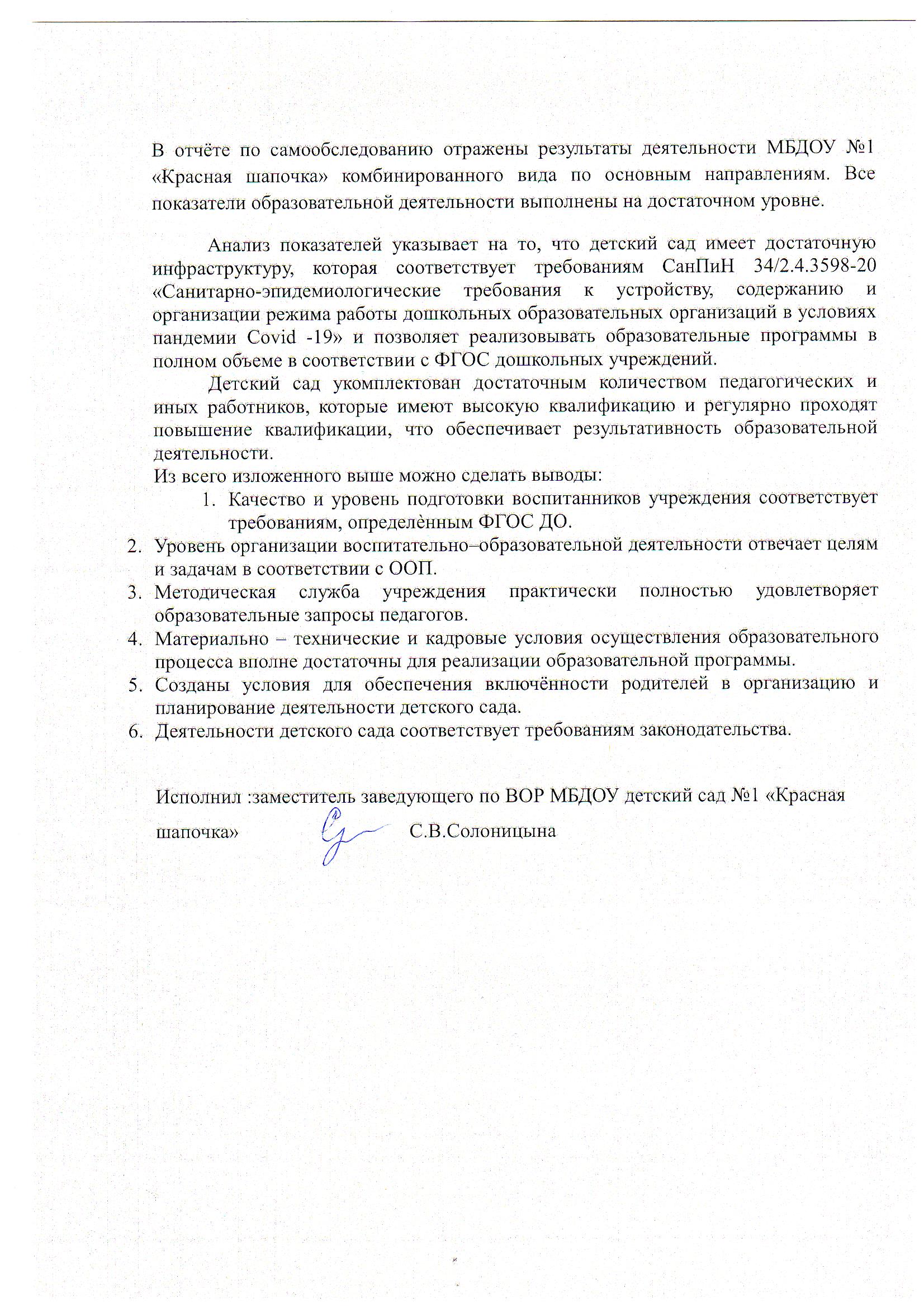 Наименование образовательной организацииМуниципальное бюджетное дошкольное образовательное учреждение Курагинский детский сад № «Красная шапочка» комбинированного вида РуководительМитряшева Ольга ВладимировнаАдрес организации662910 Красноярский край, Курагинский район, пгтКурагино, ул. Комсомольская 128Телефон, факс(8 391 36) 2-35-31Адрес электронной почтыmbdou1@yandex.ruУчредительУправление МБДОУ строится на принципахединоначалия и коллегиальности.Коллегиальными органами управления являются:совет педагогов, общее собрание сотрудников.Единоличным исполнительным органом являетсяруководитель – заведующий.Дата создания1927 годЛицензиясерия РО №035382 рег. № 6462-л от 28 декабря 2011г., выданная службой по контролю в областиобразования Красноярского края, срок действия –бессрочно.Наименование органаФункцииЗаведующийОсуществляет общее руководство Учреждением, несет всю полноту ответственности за его деятельность, организует работу, руководствуясь действующим законодательством РФ, Уставом; обеспечивает выполнение муниципального задания, осуществление образовательного процесса в соответствии с лицензией; обеспечивает безопасность труда и ведения безопасного образовательного процесса для детей и работников. Распоряжается имуществом и материальными средствами Учреждения; подписывает финансовые документы, издает приказы, обязательные для исполнения работниками Учреждения; назначает и освобождает от должности работников Учреждения, утверждает штатное расписание.Осуществляет прием детей и комплектование групп детьми в соответствии с их возрастом.Предоставляет Учредителю отчеты о деятельности Учреждения; Контролирует деятельность педагогических и других работников Учреждения, решает другие вопросы, относящиеся к компетенции УчрежденияCовет педагогов Определяет направления образовательной деятельности Учреждения; принимает образовательные программы, обсуждает и рекомендует к утверждению проект годового плана работы Учреждения в части образовательной и методической деятельности, годовой календарный учебный график, расписание непосредственно-образовательной деятельности, режим работы Учреждения. Обсуждает вопросы содержания, форм и методов образовательного процесса, планирования образовательной деятельности Учреждения; рассматривает вопросы повышения квалификации и переподготовки кадров, организует выявление, обобщение, распространение, внедрение педагогического опыта. Заслушивает отчеты заведующего о создании условий для реализации образовательных программ. Рассматривает и принимает положения, касающиеся организации образовательного процесса, подводит итоги деятельности Учреждения за год; контролирует выполнение ранее принятых решений.Содействует организации совместных мероприятий в Учреждении – родительских собраний, дней открытых дверей, мастер-классов, конференций,	клубов	для	родителей	(законных представителей);принимает участие в обсуждении Устава, локальных актов Учреждения, касающихся взаимодействия с родительской общественностью, рассматривает вопросы, о внесении необходимых изменений и дополнений. Содействует в организации родительской общественности на оказание посильной помощи в благоустройстве помещений Учреждения, детских площадок и  территории. Принимает решение о поощрении, награждении благодарственными письмами наиболее активных представителей родительской общественности, сотрудников учреждения. Заслушивает отчеты заведующей о создании условий для реализации образовательного процесса в учреждении. Заслушивает и обсуждает информацию, отчѐты педагогических и медицинских работников о состоянии здоровья детей, ходе реализации образовательной программы, результатах готовности детей к школьному обучению, Вносит предложения по совершенствованию образовательной работы с воспитанниками.Общее собрание работниковРеализует право работников участвовать в управлении образовательной организацией, в том числе:− обсуждает проект коллективного договора, изменения и дополнения к нему.Рассматривает и обсуждает программу развития Учреждения; участвует в разработке и принятии Правил внутреннего трудового распорядка Учреждения и иных локальных актов; рассматривает вопросы охраны и безопасности условий труда работников, охраны здоровья воспитанников в Учреждении; обсуждает вопросы состояния трудовой дисциплины в Учреждении и мероприятия по ее укреплению, принимает положения по организации работы по охране труда и технике безопасности, пожарной безопасности. Заслушивает отчеты заведующего и председателя профсоюзного комитета Учреждения о выполнении соглашений по охране труда, коллективного договора; вносит предложения по улучшению образовательной и финансово-хозяйственной деятельности Учреждения; ходатайствует о поощрении и награждении отличившихся сотрудников Учреждения, рассматривает вопросы о порядке установления доплат работникам стимулирующего характера; обсуждает и принимает Устав и дополнения, вносимые в Устав.Промежуточные итоги реализации ИОП детей старшей группы компенсирующей направленности  за 2021.годПромежуточные итоги реализации ИОП детей старшей группы компенсирующей направленности  за 2021.годПромежуточные итоги реализации ИОП детей старшей группы компенсирующей направленности  за 2021.годПромежуточные итоги реализации ИОП детей старшей группы компенсирующей направленности  за 2021.годПромежуточные итоги реализации ИОП детей старшей группы компенсирующей направленности  за 2021.годПромежуточные итоги реализации ИОП детей старшей группы компенсирующей направленности  за 2021.годПромежуточные итоги реализации ИОП детей старшей группы компенсирующей направленности  за 2021.годПромежуточные итоги реализации ИОП детей старшей группы компенсирующей направленности  за 2021.годПромежуточные итоги реализации ИОП детей старшей группы компенсирующей направленности  за 2021.годПромежуточные итоги реализации ИОП детей старшей группы компенсирующей направленности  за 2021.годПромежуточные итоги реализации ИОП детей старшей группы компенсирующей направленности  за 2021.годОбщее количество детейВысокий уровеньВысокий уровеньВысокий уровеньВысокий уровеньСредний уровеньСредний уровеньСредний уровеньНизкий уровеньНизкий уровеньНизкий уровеньОбщее количество детейТНРЗПРДругиеРРАСТНРТНРЗПРДругие РАСТНРЗПРдругие19 -  100 %10 детей – 51,7 %--6  детей -28,2 %6  детей -28,2 %51 ребенок - 4,7%2 ребёнка-9,7%-Итоги реализации ИОП детей подготовительных групп компенсирующей направленности                                        за 2021годИтоги реализации ИОП детей подготовительных групп компенсирующей направленности                                        за 2021годИтоги реализации ИОП детей подготовительных групп компенсирующей направленности                                        за 2021годИтоги реализации ИОП детей подготовительных групп компенсирующей направленности                                        за 2021годИтоги реализации ИОП детей подготовительных групп компенсирующей направленности                                        за 2021годИтоги реализации ИОП детей подготовительных групп компенсирующей направленности                                        за 2021годИтоги реализации ИОП детей подготовительных групп компенсирующей направленности                                        за 2021годИтоги реализации ИОП детей подготовительных групп компенсирующей направленности                                        за 2021годИтоги реализации ИОП детей подготовительных групп компенсирующей направленности                                        за 2021годИтоги реализации ИОП детей подготовительных групп компенсирующей направленности                                        за 2021годИтоги реализации ИОП детей подготовительных групп компенсирующей направленности                                        за 2021годИтоги реализации ИОП детей подготовительных групп компенсирующей направленности                                        за 2021годОбщее количество детейВысокий уровеньВысокий уровеньВысокий уровеньСредний уровеньСредний уровеньСредний уровеньСредний уровеньНизкий уровеньНизкий уровеньНизкий уровеньНизкий уровеньОбщее количество детейТНРЗПРдругиедругиеТНРЗПРДругие Другие ТНРЗПРдругие28 -  100 %20 детей-72%---6 детей-21,6%1 ребен. - 3.6%-1ребен- 3,6%-Категории учащихсяКоличество учащихсяПоложительная динамикаМинимальная динамикаБез динамикиЗПР, 5-6лет1100РАС (аутизм)1100ЗПР, 6-7лет2200группаСписочный составГруппа здоровьяГруппа здоровьяГруппа здоровьяГруппа здоровьяГруппа здоровьягруппаСписочный составIIIIIIIVVПервая младшая23176000Вторая младшая231310000средняя22182200Старшая 24185010Подготовительная  15105000Подготов.21192000Итог:1289530210Название вакциныпланвыполнениеР- манту12895%наименование2020-2021 учебный годСписочный состав                                128Средняя посещаемость в день85 (83%)Заболеваемость250Заболеваемость в среднем на 1 ребенка (в днях) 2,5Образовательныеобласти1 младшая2 младшаясредняяСтаршая компенси-рующая Подготов.компенсирующая Подготов.компенсирующаяфизическоеразвитие65%70%74%76%82%92%социально-коммуникативное62% 68%78%84%88%94%речевое 56%62% 64% 66%70%79%познавательное  58%68%80%82%86%94%художественно-эстетическое62%70%76%84%90%94%ПоложительнаяНезначительнаяВолнообразная2-3г.---------------------3-4г.---------------------4-5л.--------------5-6л.181-------6-7л.           2026Группа , количество человек1 этап 2 этап3 этапПодготовительная компенсирующая «Лесовички»-15 детей1%41%53%Подготовительная компенсирующая «Радуга»-21 ребёнок34%33%34%Состав семьиКоличество семейПроцент от общего количества семей воспитанниковВсего124100%Из них:Из них:Из них:Неполная1214 %Многодетная3023,4 %Оформлено опекунство22 %Детей -инвалидов10,7 %Количество детей в семьеКоличество семейПроцент от общего количества семей воспитанниковОдин ребенок2014%Два ребенка6451,4 %Три ребенка и более4031,2 %ГодОт 0 до 3лет3 до 5 лет5до	10лет10 до 15лет15 до 20лет20 лет иболее20211214562021Моложе2525-2930-4950-5455 -5960иболеепедагоги0211420№п\пФИО педагогаНаименование издания, где тиражировался материалуровеньНазвание материала1Печенкина Т.И.Журнал «Дошкольная педагогика» №1/ 2022ВсероссийскийКвест-игра по экологии  со старшими дошкольниками «Тайны подводного мира»2Афонина О.И.Журнал «Дошкольная педагогика» №1/ 2022ВсероссийскийКвест-игра по экологии  со старшими дошкольниками «Тайны подводного мира»34Бармашова Т.И.Обирина Л.П.Электронный журнал «Педразвитие»Всероссийский Методическая разработка«Семейный клуб Семья»34Бармашова Т.И.Обирина Л.П.Всероссийский педагогический журнал «Познание»ВсероссийскийМетодическая разработка «Экологическое воспитание детей старшего дошкольного возраста: поход-экскурсия к водоему»34Бармашова Т.И.Обирина Л.П.Педагогический сборник «Горизонты педагогики»Всероссийский«Проект по краеведению»5Учайкина М.В.Журнал «Дошкольная педагогика» №1/ 2022ВсероссийскийКвест-игра по экологии  со старшими дошкольниками «Тайны подводного мира»№п.пНаименование результат1III Всероссийский педагогический конкурс «Мой лучший сценарий» ИнфоурокДиплом лауреата2Международный конкурс -игра по музыке «Аккорд»Дипломы за 5 - 1 мест; 4 диплома - Лауреаты 2021-22уч.год.3Районный конкурс информационных уголков «Дети – безопасность – дорога» в номинации «Лучший уголок ПДД для детей дошкольного возраста».Грамота , 3 место4Всероссийский педагогический конкурс «Профессиональная компетентность»Победитель 1 место5Всероссийский конкурс «Взаимодействие педагогов и родителей в процессе организации учебно-воспитательного процесса в соответствии с ФГОС»Диплом за 1 место6Международный конкурс-игра «Орленок»За подготовку победителя 2 место в крае7Фестиваль ВФСК «Готов к труду и обороне»3 место8Всероссийский конкурс « Доутесса» Блиц – олимпиада «Обучение дошкольников пению»1 место9Международный конкурс «Лучший сценарий» «Концерт на День матери» для всех возрастных групп  ДОУ2 место10Всероссийский конкурс «Горизонты педагогики» Блиц-олимпиада «Литературное образование дошкольников».Диплом1 место, 3 место11Всероссийский педагогический конкурс  «Успешные практики в образовании» Номинация «Исследовательская деятельность в детском саду»Диплом2 место12Всероссийская познавательная викторина для дошкольников «Под звуки музыки»Диплом1 место13Всероссийский педагогический конкурс «Педагогика ХХI века: опыт, достижения, методика» «Исследовательская работа в детском саду» Выявление уровня сенсорного развития детей 2-3 летДиплом3 место14Краевой конкурс «Зимняя планета детства», Муниципальный этап.Диплом 1-2 место15Всероссийская викторина «Юный вундеркинд».1 место16Конкурс творческих работ «Безопасность-дорога в будущее»1,2,3 место17Районный конкурс художественного творчества «Сибирские самородки», номинация «Декоративно-прикладное творчество»2-3 место18Всероссийский конкурс  «Окна Победы»Диплом 1 местоПоказателиЕдиница измеренияКоличествоОбразовательная деятельностьОбразовательная деятельностьОбразовательная деятельностьОбщее количество воспитанников, которые обучаются по программе дошкольного образованияв том числе обучающиеся:Человек128в режиме полного дня Человек128Человекв семейной дошкольной группеЧеловек0по форме семейного образования с психолого-педагогическим сопровождением, которое организует детский садЧеловек0Общее количество воспитанников в возрасте до трех летЧеловек23Общее количество воспитанников в возрасте от трех до восьми летЧеловек105Количество (удельный вес) детей от общей численности воспитанников, которые получают услуги присмотра и ухода, в том числе в группах: Человек (процент)8–12-часового пребыванияЧеловек (процент)128 (100%)12–14-часового пребыванияЧеловек (процент)0 (0%)круглосуточного пребыванияЧеловек (процент)0 (0%)Численность (удельный вес) воспитанников с ОВЗ от общей численности воспитанников, которые получают услуги: по коррекции недостатков коррекции речиЧеловек (процент)47(32,9%)обучению по образовательной программе дошкольного образования0 (0%)присмотру и уходу0 (0%)Средний показатель пропущенных по болезни дней на одного воспитанникаДень2,5Общая численность педработников, в том числе количество педработников:Человек17с высшим образованиемЧеловек15высшим образованием педагогической направленности (профиля)Человек15средним профессиональным образованиемЧеловек2средним профессиональным образованием педагогической направленности (профиля)Человек2Количество (удельный вес численности) педагогических работников, которым по результатам аттестации присвоена квалификационная категория, в общей численности педагогических работников, в том числе:Человек (процент)12 (69,6%)с высшейЧеловек (процент)11 (63,8%)первойЧеловек (процент)1 (5,8%)Количество (удельный вес численности) педагогических работников в общей численности педагогических работников, педагогический стаж работы которых составляет:Человек (процент)до 5 летЧеловек (процент)3 (17,4%)больше 20 летЧеловек (процент)6 (34,8%)Количество (удельный вес численности) педагогических работников в общей численности педагогических работников в возрасте:Человек (процент)до 30 летЧеловек (процент)2 (11,6%)от 55 летЧеловек (процент)2 (11,6%)Численность (удельный вес) педагогических и административно-хозяйственных работников, которые за последние 5 лет прошли повышение квалификации или профессиональную переподготовку, от общей численности таких работниковЧеловек (процент)20 (100%)Численность (удельный вес) педагогических и административно-хозяйственных работников, которые прошли повышение квалификации по применению в образовательном процессе ФГОС, от общей численности таких работниковЧеловек (процент)19 (100%)Соотношение «педагогический работник/воспитанник»человек/человек17/1281/7Наличие в детском саду:Да/нетмузыкального руководителяДа/нетДаинструктора по физической культуреДа/нетДаучителя-логопедаДа/нетДаучителя-дефектологаДапедагога-психологаДаИнфраструктураИнфраструктураИнфраструктураОбщая площадь помещений, в которых осуществляется образовательная деятельность, в расчете на одного воспитанникаКв. м8Площадь помещений для дополнительных видов деятельности воспитанниковКв. м970Наличие в детском саду:Да/нетфизкультурного залаДа/нетДамузыкального залаДа/нетДапрогулочных площадок, которые оснащены так, чтобы обеспечить потребность воспитанников в физической активности и игровой деятельности на улицеДа/нетДа